ПРАВИЛА ПОВЕДЕНИЯ ВО ВРЕМЯ ГРОЗЫ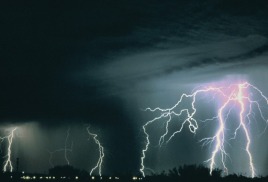 В разгар лета гроза может застать нас на пляже у воды, на отдыхе в лесу.   Чтобы избежать несчастного случая во время грозы, необходимо выполнять правила:У воды: ни в коем случае не купайтесь! Вода – лучший проводник электричества, поэтому если молния ударит в воду – площадь распространения заряда электричества будет огромной – до нескольких сот метров. Самый лучший совет в такой ситуации – собирайте вещи и уходите, пока еще гроза не разошлась в полную силу! Нельзя прятаться под пляжными зонтиками и "грибками". Если поблизости оказалось какое-либо помещение (если там имеются громоотводы), воспользуйтесь им – оно станет убежищем для Вас. Отключите при этом сотовый телефон. Не плавайте на лодке, не ловите рыбу. Если Вы оказались застигнуты грозой во время рыбалки – быстрее уходите от воды, бег во время грозы – ещё одна "потенциально опасная зона".   На природе: чаще всего молния ударяет на открытых местах или в одиноко стоящее дерево, несколько реже в лесу, поэтому при приближении грозового фронта нужно заранее остановиться и подыскать безопасное место. Особую опасность при грозе представляет горящий костер, поскольку дым и столб горячего воздуха обладают высокой электропроводностью и могут притянуть к себе электрический разряд. В квартире, доме, здании: если во время грозы вы находитесь дома, не подходите близко к электропроводке, антеннам, плотно закройте окна, ликвидируйте сквозняки, отсоедините электроприборы от источников питания, отключите наружную антенну и не касайтесь металлических предметов, не располагайтесь на крыше и на чердаке.  	В транспорте: если гроза застала вас в автомобиле, не покидайте его, при этом закройте окна и опустите антенну радиоприемника. Прекратите движение и переждите непогоду на обочине подальше от высоких деревьев, или на автостоянке. Не стойте на высоком месте. Не заправляйте машину во время ненастья, не располагайтесь между машинами или в кузове автомобиля, не сидите на металлических предметах, не прячьтесь под машину, не держите в руках металлические предметы.Велосипед и мотоцикл могут являться в это время потенциально опасными. Их надо уложить на землю и отойти на расстояние не менее 30 метровНа улице: если вы на улице, помните: в зоне грозы нельзя бегать и суетиться, снимите с себя все металлические украшения (цепочки, кольца, серьги), не приближайтесь к линиям электропередач или высоким деревьям, не стойте рядом с металлической оградой, стальными трубами, рельсами, а также вблизи других проводников электричества. Не приближайтесь к небольшим транспортным средствам типа мотоциклов и велосипедов.